Math 161:   Groupwork 13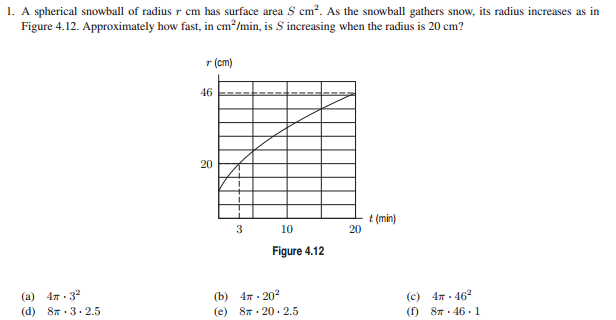 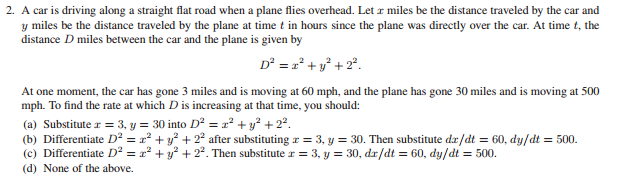 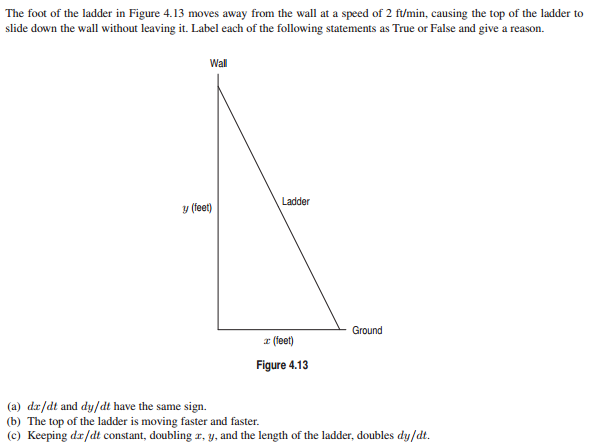 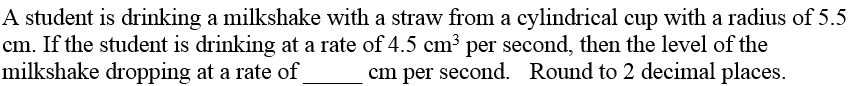 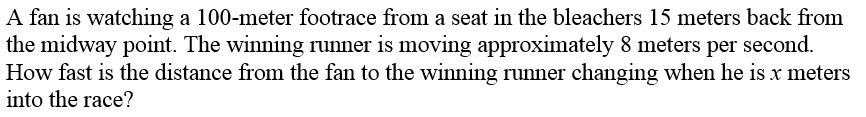 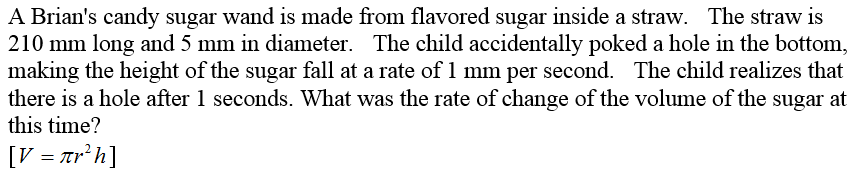 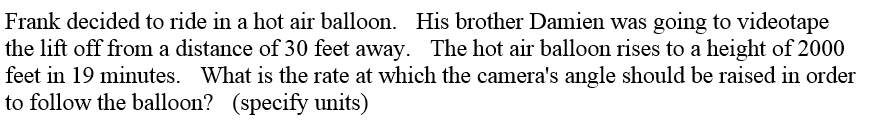 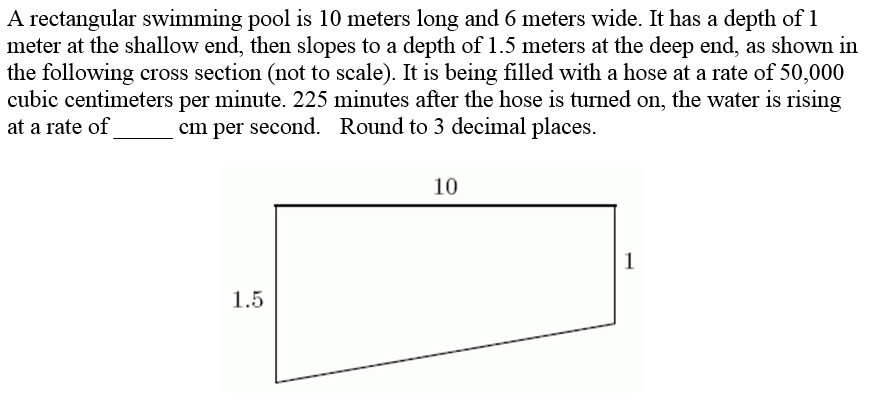 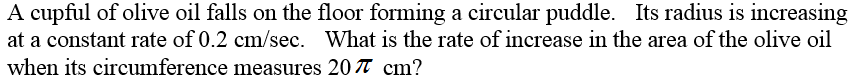 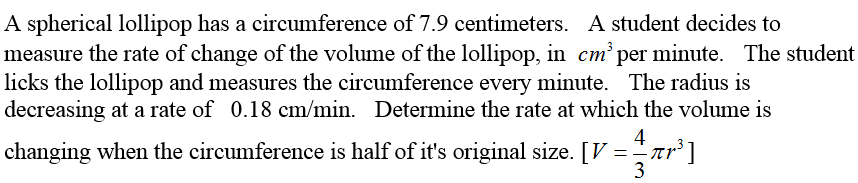 